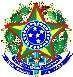 ANEXO IINSCRIÇÃO PARA O PROJETO MILTON SANTOS DE ACESSO AO ENSINO SUPERIOR – PROMISAESNOME DO BANCO: ___________________
AGÊNCIA: ___________________
CONTA CORRENTE: ___________________Vitória, 	de 	de 2022.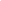 Assinatura do estudante PEC-GANEXO IIINFORMAÇÕES SOCIOECONÔMICAS E DECLARAÇÃO DE RENDA – BOLSA PROMISAESSugestão: Enviar junto a este anexo a declaração de cadastro no Programa de Assistência Estudantil.Vitória,___de ________________de 2022.Assinatura do estudante PEC-GANEXO IIITERMO DE COMPROMISSOBolsista PROMISAES PEC-GPelo	presente	instrumento,	eu, 	,	nacionalidade 	,  portador do VITEM-IV	nº 	e  do  passaporte   nº 	, inscrito(a) no CPF sob o nº 	, estudante do curso de graduação 		, me comprometo junto à Universidade Federal do Espírito Santo a observar algumas condições em relação à adesão ao Projeto Milton Santos de Acesso ao  Ensino Superior – PROMISAES, em especial:Seguir as normas contidas no Manual do Programa de Estudantes Convênio de Graduação – PEC-G e no Decreto nº 7.948/13, principalmente no que se refere ao art. 12 do referido Decreto, sob pena de desligamento e suspensão do benefício, bem como as descritas no Edital nº 7/2022 da SRI.Não exercer nenhuma atividade remunerada financeiramente, exceto atividades com fins curriculares e iniciação científica, sob pena de desligamento do PROMISAES;Possuir conta corrente em um dos bancos brasileiros para recebimento, por depósito, do auxílio financeiro;O estudante beneficiado pelo PROMISAES, desde que preenchidos todos os requisitos de permanência no Projeto, terá direito a 03 (três) parcelas de outubro a dezembro de 2022, no valor de R$ 622,00 (seiscentos e vinte e dois reais).Vitória, __________de___________ de 2022.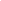 Assinatura do estudante PEC-GANEXO IVFORMULÁRIO PARA INTERPOSIÇÃO DE RECURSO REFERENTE AO EDITAL N° 10/2022 – SRI/UFESPrezado Coordenador da Mobilidade para a UFES - SRI/UFES,Eu,__________________________________________________, candidato(a) do processo seletivo para o auxílio PROMISAES, CPF nº __________________, sob a matrícula nº ________________ na Universidade Federal do Espírito Santo, venho por meio deste apresentar o seguinte recurso:  1) Motivo do recurso (indique que item do Edital você considera que foi descumprido) ______________________________________________________________________________________________________________________________ _____________________________________________________________________________________________________________________________________________________________________________________________ 2) Justificativa fundamentada (diga por que você acha que o item foi descumprido) ______________________________________________________________________________________________________________________________ _____________________________________________________________________________________________________________________________________________________________________________________________ ______________________________________________________________________________________________________________________________ _______________________________________________________________ 3) Solicitação (com base na justificativa acima, apresente o que você pretende que seja reconsiderado)______________________________________________________________________________________________________________________________ _____________________________________________________________________________________________________________________________________________________________________________________________ Vitória,_____de______________de 2022.________________________________________Assinatura do alunoDADOS PESSOAISDADOS PESSOAISNOME COMPLETO:NOME COMPLETO:NOME DO PAI:NOME DO PAI:NOME DA MÃE:NOME DA MÃE:DATA DE NASCIMENTO:NACIONALIDADE:RNE:Situação Regular: (   ) Sim   (   ) NãoENDEREÇO NO BRASIL:ENDEREÇO NO BRASIL:TELEFONE:CELULAR:DADOS ESTUDANTISDADOS ESTUDANTISCURSO:CURSO:SEMESTRE E ANO DE INÍCIO:SEMESTRE E ANO PROVÁVEL DA CONCLUSÃO DO CURSO:(   ) ANUAL   (   ) SEMESTRALPERÍODO LETIVO ATUAL:VALOR DO ÍNDICE DE RENDIMENTO ACADÊMICO:Confirmação mediante apresentação de Histórico escolar, conforme Edital de seleção Realiza atividade extracurricular: (   ) Sim   (   ) NãoAnexar cópia do comprovante em caso afirmativoVALOR DO ÍNDICE DE RENDIMENTO ACADÊMICO:Confirmação mediante apresentação de Histórico escolar, conforme Edital de seleção Realiza atividade extracurricular: (   ) Sim   (   ) NãoAnexar cópia do comprovante em caso afirmativoDADOS PESSOAISDADOS PESSOAISDADOS PESSOAISDADOS PESSOAISNOME COMPLETO:NOME COMPLETO:NOME COMPLETO:NOME COMPLETO:SEXO: (   ) M   (   ) FPAÍS DE ORIGEM:PAÍS DE ORIGEM:NACIONALIDADE:ENDEREÇO NO BRASIL:ENDEREÇO NO BRASIL:ENDEREÇO NO BRASIL:ENDEREÇO NO BRASIL:CIDADE:UF:UF:CEP:NOME DO PAI:NOME DO PAI:NOME DO PAI:NOME DO PAI:NOME DA MÃE:NOME DA MÃE:NOME DA MÃE:NOME DA MÃE:NÚMERO DE DEPENDENTES DA FAMÍLIA:NÚMERO DE DEPENDENTES DA FAMÍLIA:NÚMERO DE DEPENDENTES DA FAMÍLIA:NÚMERO DE DEPENDENTES DA FAMÍLIA:ENDEREÇO NO PAÍS DE ORIGEM:ENDEREÇO NO PAÍS DE ORIGEM:ENDEREÇO NO PAÍS DE ORIGEM:ENDEREÇO NO PAÍS DE ORIGEM:MUNICÍPIO:CEP:CEP:ESTADO/PROVÍNCIA:FONTES DE RENDAFONTES DE RENDAFONTES DE RENDAFONTES DE RENDAFONTE	FINANCIADORA	DECLARADA	NA INSCRIÇÃO DO PEC-G:FONTE	FINANCIADORA	DECLARADA	NA INSCRIÇÃO DO PEC-G:COM	QUE	FREQUÊNCIA	RECEBE	O(S) AUXÍLIO(S)?COM	QUE	FREQUÊNCIA	RECEBE	O(S) AUXÍLIO(S)?RECEBE AUXÍLIO/BOLSA DO PAÍS DE ORIGEM?(   ) Sim   (   ) NãoOBS: Não é impedimento para concorrer ao auxílio PROMISAESRECEBE AUXÍLIO/BOLSA DO PAÍS DE ORIGEM?(   ) Sim   (   ) NãoOBS: Não é impedimento para concorrer ao auxílio PROMISAESVALORES EM REAIS (auxílio familiar mais auxílio bolsa): R$VALORES EM REAIS (auxílio familiar mais auxílio bolsa): R$RENDA FAMILIAR ANUAL (soma de toda a renda da família no período de 12 meses): R$RENDA FAMILIAR ANUAL (soma de toda a renda da família no período de 12 meses): R$RENDA  FAMILIAR  PER  CAPITA  ANUAL (divisãoda	renda	familiar	anual	pelo	número	de componentes da família): R$RENDA  FAMILIAR  PER  CAPITA  ANUAL (divisãoda	renda	familiar	anual	pelo	número	de componentes da família): R$